TÍTULO DO ARTIGO EM PORTUGUÊS (FONTE TIMES NEW ROMAN 17) (NÃO ULTRASSAR DUAS LINHAS)Xxxxxxxxxxxxxxxxxxxxxxxxxxxxxxxxxxxxxxxxxxxxxxxx  (Título em inglês – Fonte Times New Roman 10)xxxxxxxxxxxxxxxxxxxxxxxxxxxxxxxxxxxxxxxxxxxxxx  (Título em espanhol – Fonte Times New Roman 10)NÃO COLOCAR NOMES DOS AUTORESNome do Autor 1  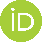 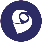 Afiliação (Apenas Instituição e sigla, separados por traço)Endereço completo do ORCID no formato (substitua os asteriscos) http://orcid.org/****-****-****-****
Endereço completo do Lattes no formato (substitua os asteriscos) http://lattes.cnpq.br/**************** email.autor.1@narnia.br  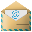 Nome do Autor 2 Afiliação (Apenas Instituição e sigla, separados por traço)Endereço completo do ORCID no formato (substitua os asteriscos) http://orcid.org/****-****-****-****
Endereço completo do Lattes no formato (substitua os asteriscos) http://lattes.cnpq.br/**************** email.autor.1@narnia.br  Nome do Autor 3 (máximo 5 autores) Afiliação (Apenas Instituição e sigla, separados por traço)Endereço completo do ORCID no formato (substitua os asteriscos) http://orcid.org/****-****-****-****
Endereço completo do Lattes no formato (substitua os asteriscos) http://lattes.cnpq.br/**************** email.autor.1@narnia.br  NÃO COLOCAR NOMES DOS AUTORES_______________________________________________________________________________________Resumo (em português)Máximo 170 palavras - Fonte Times New Roman 10; Máximo 170 palavras - Fonte Times New Roman 10; Máximo 170 palavras - Fonte Times New Roman 10; Máximo 170 palavras - Fonte Times New Roman 10; Máximo 170 palavras - Fonte Times New Roman 10; Máximo 170 palavras - Fonte Times New Roman 10; Máximo 170 palavras - Fonte Times New Roman 10;  Máximo 170 palavras - Fonte Times New Roman 10; Máximo 170 palavras - Fonte Times New Roman 10; Máximo 170 palavras - Fonte Times New Roman 10;Máximo 170 palavras - Fonte Times New Roman 10; Máximo 170 palavras - Fonte Times New Roman 10; Máximo 170 palavras - Fonte Times New Roman 10; Máximo 170 palavras - Fonte Times New Roman 10; Máximo 170 palavras - Fonte Times New Roman 10; Máximo 170 palavras - Fonte Times New Roman 10; Máximo 170 palavras - Fonte Times New Roman 10; Máximo 170 palavras - Fonte Times New Roman 10; Máximo 170 palavras - Fonte Times New Roman 10. Palavras-chave: Indicar até 5 palavras (separadas por ponto e vírgula, não devem estar em caixa alta, apenas a letra inicial de cada palava). Exemplo: Palavra 1; Palavra 2; Palavra 3; Palavra 4; Palavra 5.Abstract (ESCREVA O RESUMO DO ARTIGO EM INGLÊS)Máximo 170 palavras - Fonte Times New Roman 10; Máximo 170 palavras - Fonte Times New Roman 10; Máximo 170 palavras - Fonte Times New Roman 10; Máximo 170 palavras - Fonte Times New Roman 10; Máximo 170 palavras - Fonte Times New Roman 10; Máximo 170 palavras - Fonte Times New Roman 10; Máximo 170 palavras - Fonte Times New Roman 10;  Máximo 170 palavras - Fonte Times New Roman 10; Máximo 170 palavras - Fonte Times New Roman 10; Máximo 170 palavras - Fonte Times New Roman 10;Máximo 170 palavras - Fonte Times New Roman 10; Máximo 170 palavras - Fonte Times New Roman 10; Máximo 170 palavras - Fonte Times New Roman 10; Máximo 170 palavras - Fonte Times New Roman 10; Máximo 170 palavras - Fonte Times New Roman 10; Máximo 170 palavras - Fonte Times New Roman 10; Máximo 170 palavras - Fonte Times New Roman 10; Máximo 170 palavras - Fonte Times New Roman 10; Máximo 170 palavras - Fonte Times New Roman 10. Keywords: Indicar até 5 palavras em inglês (separadas por ponto e vírgula, não devem estar em caixa alta, apenas a letra inicial de cada palavra). Exemplo: Word 1; Word 2; Word 3; Word 4; Word 5.Resumen (ESCREVA O RESUMO DO ARTIGO EM ESPANHOL)Máximo 170 palavras - Fonte Times New Roman 10; Máximo 170 palavras - Fonte Times New Roman 10; Máximo 170 palavras - Fonte Times New Roman 10; Máximo 170 palavras - Fonte Times New Roman 10; Máximo 170 palavras - Fonte Times New Roman 10; Máximo 170 palavras - Fonte Times New Roman 10; Máximo 170 palavras - Fonte Times New Roman 10;  Máximo 170 palavras - Fonte Times New Roman 10; Máximo 170 palavras - Fonte Times New Roman 10; Máximo 170 palavras - Fonte Times New Roman 10;Máximo 170 palavras - Fonte Times New Roman 10; Máximo 170 palavras - Fonte Times New Roman 10; Máximo 170 palavras - Fonte Times New Roman 10; Máximo 170 palavras - Fonte Times New Roman 10; Máximo 170 palavras - Fonte Times New Roman 10; Máximo 170 palavras - Fonte Times New Roman 10; Máximo 170 palavras - Fonte Times New Roman 10; Máximo 170 palavras - Fonte Times New Roman 10; Máximo 170 palavras - Fonte Times New Roman 10. Palabras clave: Indicar até 5 palavras em espanhol (separadas por ponto e vírgula, não devem estar em caixa alta, apenas a letra inicial de cada palavra). Exemplo: Palabra 1; Palabra 2; Palabra 3; Palabra 4; Palabra 5.________________________________________________________________________________INTRODUÇÃOSegundo Soares (2024), Formato do texto Formato do texto Formato do texto Formato do texto Formato do texto Formato do texto Formato do texto Formato do texto Formato do texto Formato do texto Formato do texto Formato do texto Formato do texto Formato do texto. Formato do texto Formato do texto Formato do texto Formato do texto Formato do texto Formato do texto Formato do texto Formato do texto Formato do texto Formato do texto Formato do texto Formato do texto Formato do texto Formato do texto Formato do texto Formato do texto Formato do texto. Formato do texto Formato do texto Formato do texto Formato do texto Formato do texto Formato do texto Formato do texto Formato do texto Formato do texto.SubitemFormato do texto Formato do texto Formato do texto Formato do texto Formato do texto Formato do texto Formato do texto Formato do texto Formato do texto Formato do texto Formato do texto Formato do texto Formato do texto Formato do texto Formato do texto Formato do texto Formato do texto.Citações recuadas são permitidas, contudo, elas devem ser estritamente INDISPENSÁVEIS ao contexto do artigo. Isto porque, as dimensões de um manuscrito são limitadas e citações recuadas tomam bastante espaço do texto (EDITORIA CHATA, 2024, p. 11). Independente do tipo de elemento não-textual utilizado, como ilustrações (desenhos, esquemas, fluxogramas, fotografias, gráficos, mapas, organogramas, plantas, quadros, retratos, figuras, imagens, entre outros) ou quadros/tabelas, sua identificação é posicionada na parte superior. Esta identificação começa com a designação correspondente em negrito, seguida do número de ordem de aparição no texto, usando algarismos arábicos, dois pontos e o título do elemento. É aconselhável o uso dos termos “figura”, “quadro” ou “tabela” para essa designação. Na parte inferior do elemento, deve-se indicar a fonte de consulta, adotando o formato de citação apropriado, se necessário (este é um requisito obrigatório, mesmo que o elemento seja de autoria própria). O espaçamento adotado deve ser de 12pt antes e 6pt após os títulos, e 6pt antes e 12pt após as fontes. A inserção de notas em elementos não-textuais não é permitida. Estes elementos precisam ser mencionados explicitamente no texto e posicionados o mais próximo possível do segmento ao qual se relacionam. A Figura 1, o Quadro 1 e a Tabela 1 são exemplos dessa prática.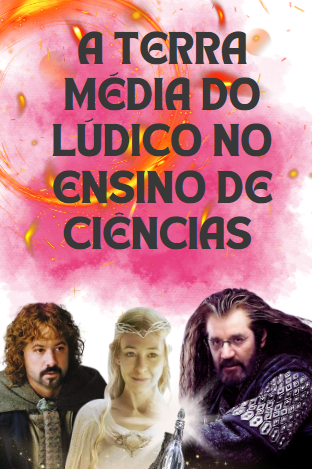 Figura 1: Editorial 2023.Fonte: Extraído de Cavalcanti, Cleophas e Soares.No caso de Quadros, Tabelas, etc., deve ser seguida a estrutura demonstrada nos exemplos a seguir:Quadro 1: Título do Quadro 1Fonte: Adaptado de Lobisomem (2008).Tabelas e quadros devem estar centralizados e conter apenas dados imprescindíveis, evitando-se que sejam muito extensos. Outro item importante, é que não devem repetir dados já inseridos no texto, ou vice-versa. Além disso, eles devem ser apresentados ao lomngo do texto, por exemplo, conforme o Quadro X, a Tabela Y, etc.Tabela 1: Título da Tabela 1Fonte: Autores ou Dados da pesquisa, etc.METODOLOGIADe acordo com Soares (2019), Formato do texto Formato do texto Formato do texto Formato do texto Formato do texto Formato do texto Formato do texto Formato do texto Formato do texto Formato do texto Formato do texto Formato do texto Formato do texto Formato do texto Formato do texto Formato do texto Formato do texto.RESULTADOS E DISCUSSÃODe acordo com Soares (2019), Formato do texto Formato do texto Formato do texto Formato do texto Formato do texto Formato do texto Formato do texto Formato do texto Formato do texto Formato do texto Formato do texto Formato do texto Formato do texto Formato do texto Formato do texto Formato do texto Formato do texto.CONSIDERAÇÕES FINAISEla deve refletir as conclusões da pesquisa. Desse modo, NÃO insira citações nesta seção. O diálogo com outros autores já aconteceu acima, portanto, aqui é um espaço para expor o suprassumo da sua pesquisa em consonância com os objetivos que foram atngidos com a sua realização. ReferênciasOBS.: [APAGAR DEPOIS] Todas as fontes citadas ao longo do texto devem ser listadas na seção de Referências Bibliográficas. As referências devem ser estritamente relevantes ao tema tratado no trabalho. Para orientações sobre como formatar as referências conforme as normas da ABNT, acesse: [https://www.leffa.pro.br/textos/abnt/abnt.htm]. Orientações também podem ser encontradas na página da Ludus [https://revistas.unila.edu.br/relus/about/submissions]. É fundamental que os(as) autores(as) se certifiquem em escrever corretamente as referências! Alguns exemplos estão listados abaixo, outros estão listados nos links anteriorer. No entanto, ressaltamos que a Ludus utiliza a Norma 10520/2023.SOARES, M. H. F. B. O lúdico em química: jogos e atividades aplicados ao ensino de química. 2004. 219 f. Tese de doutorado. Programa de Pós-Graduação em Química - PPGQ, Universidade Federal de Sao Carlos, UFSCar, 2004.SILVA, C. S.; CAVALCANTI, E. L. D. Autores clássicos e contemporâneos do lúdico: aspectos teóricos e epistemológicos e suas contribuições para o Ensino de Química. Química Nova na Escola, n. 70, p. 1-19, 2023.CLEOPHAS, M. G.; CAVALCANTI, E. L. D. e SOARES, M. H. F, B. Afinal de Contas, é Jogo Educativo, Didático ou Pedagógico no Ensino de Química/Ciências? Colocando os Pingos nos “is”. In: CLEOPHAS, M. G. e SOARES, M. H. F. B. (Org). Didatização Lúdica no Ensino de Química/Ciências. São Paulo: Livraria da Física, p. 33-43, 2018.CLEOPHAS, M. G. P.; LINS, W. C. B.; LEÃO, M. B. C. Usabilidade dos dispositivos móveis: verificando a confiabilidade de um questionário a partir da aplicação do coeficiente alfa de Cronbach. In: ENCONTRO NACIONAL DE PESQUISA EM EDUCAÇÃO EM CIÊNCIAS, 9, 2013. Águas de Lindóia, SP. Anais... Rio de Janeiro, RJ: ABRAPEC, 2013._Checklist (Após conferência dos/as autores/as, toda esta parte deve ser EXCLUÍDA antes de submeter a versão para avalição na Ludus.Autor(a)ContextoChico Bento (2021)Criado pelo cartunista brasileiro Maurício de Sousa, em 1961.Dick Grayson (2023)Filho adotivo de Bruce Wayne.Capitão Átomo (2020)Capitão Átomo é o nome de vários super-heróis que aparecem nos quadrinhos americanos.CritériosPercentualQuero ser feliz99%Gosto do time do São Paulo100%Amamos os animais100%Somos de esquerda!200%Fazer o bem é o que importa!100%A vida é curta! Aproveite!100%(    ) NÃO             (    ) SIMVerifiquei se as referências estão de acordo com o estabelecido pela Revista. (    ) NÃO             (    ) SIMNão inseri o ponto final (.) no título.(    ) NÃO             (    ) SIMFoi realizada uma revisão ortográfica, gramatical e estilística no texto.(    ) NÃO             (    ) SIMTentei evitar o uso do “apud”, desse modo, busquei a citação original.(    ) NÃO             (    ) SIMNão inseri citações nas CONSIDERAÇÕES FINAIS.(    ) NÃO             (    ) SIMNão inseri os dados dos autores(as), mantendo, desse modo, a anonimato.(    ) NÃO             (    ) SIMO artigo possui entre 15 e 25 páginas conforme o template utilizado.(    ) NÃO             (    ) SIMEstou feliz, meu resumo possui no máximo 170 palavras. (    ) NÃO             (    ) SIMMeu resumo seguiu a seguinte linha de pensamento estrututal: Apresentei um breve ojetivo:  É aqui que você explica “por que” realizou este estudo. Se você estiver apresentando pesquisas novas ou inéditas, explique o problema que você resolveu. Se você estiver se baseando em pesquisas anteriores, explique brevemente por que você achou importante fazê-lo. Esta é a sua oportunidade de informar aos leitores por que você escolheu estudar este tema ou problema e sua relevância. Deixe-os saber qual é o seu argumento principal ou conclusão principal. Desenho/metodologia/abordagem do estudo:  Foi assim que você fez. Deixe os(as) leitores(as) saberem exatamente o que você fez para alcançar seus resultados. Por exemplo, você realizou entrevistas? Você realizou um experimento em laboratório? Qual a abordagem da pesquisa (qualitativa, quantitativa ou mista)? Qual a natureza (básica/ aplicada)? Qual o objetivo da pesquisa (exploratória, descritiva ou explicativa)? Qual o procedimento/metodologia adotado? Resultados:  Aqui você pode explicar “o que” descobriu durante seu estudo, se isso responde ao problema que você se propôs a explorar e se sua hipótese foi confirmada. Você precisa ser muito claro e direto e fornecer números exatos, em vez de generalizar. É importante não exagerar ou criar expectativas de que seu trabalho não irá cumprir. Originalidade/valor: Esta é a sua oportunidade de apresentar um caso claro e sucinto do valor dos seus resultados. Você também pode refletir sobre quais poderiam ser as etapas futuras da pesquisa.(    ) NÃO             (    ) SIMEscolhi 05 (cinco) palavras-chave com bastante cuidado, garantindo que os temas principais da minha pesquisa estejam contemplados.(    ) NÃO             (    ) SIMAh, também não usei Itálico no ‘et al’! Ufa! Para além disso, segui esta lógica aqui, por exemplo, Batman et al. (2018) ou (Batman et al., 2018). Aqui eu observei o uso do “.” e do “;”. Simples!(    ) NÃO             (    ) SIMAo indicar os percentuais que se referem ao quantitativo de sujeitos, eu também adicionei o equivalente em número “real” desses sujeitos. Por exemplo, 78% (n=38). Isto quer dizer que 78% da sua amostra equivale a 38 sujeitos-respondentes. (    ) NÃO(    )Reli este checklist, conferi de novo. Isso é importante, pois os editores chatos da ludus DEVOLVERÃO aos(as) autores(as) no processo de submissão, caso haja algum item que não foi revisto/conferido.